Monday, December 3 – Friday, December 7, 2018 he caller id if there is any # on the phone or left by the person calling0Monday,   December 3                        Day 1PA Rehearsal All Day (Music Students only)Prom Fundraising  - DIY Gingerbread Person – $3/ EachWexfit's Merry Fitness Challenge - 11:45 a.m. - fitness room. (Ms. Dzuba)Sr. Boys’ basketball game at Porter – dismissal at 1:45 p.m. (Mr. Lazarou, Mr. Katis)Jr. Boys’ basketball game at Porter – 4:00 p.m. (Mr. Jovanov) POR meeting – 3:15 p.m.Monday,   December 3                        Day 1PA Rehearsal All Day (Music Students only)Prom Fundraising  - DIY Gingerbread Person – $3/ EachWexfit's Merry Fitness Challenge - 11:45 a.m. - fitness room. (Ms. Dzuba)Sr. Boys’ basketball game at Porter – dismissal at 1:45 p.m. (Mr. Lazarou, Mr. Katis)Jr. Boys’ basketball game at Porter – 4:00 p.m. (Mr. Jovanov) POR meeting – 3:15 p.m.Regular Day SchedulePer. 1   8:50 – 10:10 a.m.Per. 2   10:15 – 11:30 a.m.Lunch  11:30 – 12:30 p.m.Per. 3   12:30 –  1:45 p.m. Per. 4   1:50  –  3:05 p.m.Tuesday,     December 4                       Day 2PA Rehearsal All Day (Drama and Dance students)The library will be hosting the Hour of Code lunch time. Teachers are welcome to join other students in participating in this global event. (Mr. Diamantis)Prom Fundraising  - DIY Gingerbread Person – $3/ EachBoys’ Indoor Soccer Game vs. Laurier - dismissal at 2:00 P.M. (Mr. Stavropoulos)Wexfit's Merry Fitness Challenge - 3:25 p.m. in the fitness room. (Ms. Dzuba)Ottawa Art Trip Information session for parents - 6:30-7:15p.m. - Library. (Ms. Hattin)Tuesday,     December 4                       Day 2PA Rehearsal All Day (Drama and Dance students)The library will be hosting the Hour of Code lunch time. Teachers are welcome to join other students in participating in this global event. (Mr. Diamantis)Prom Fundraising  - DIY Gingerbread Person – $3/ EachBoys’ Indoor Soccer Game vs. Laurier - dismissal at 2:00 P.M. (Mr. Stavropoulos)Wexfit's Merry Fitness Challenge - 3:25 p.m. in the fitness room. (Ms. Dzuba)Ottawa Art Trip Information session for parents - 6:30-7:15p.m. - Library. (Ms. Hattin)Regular Day SchedulePer. 1   8:50 – 10:10 a.m.Per. 2   10:15 – 11:30 a.m.Lunch  11:30 – 12:30 p.m.Per. 3   12:30 –  1:45 p.m. Per. 4   1:50  –  3:05 p.m.Wednesday,     December 5                  Day 1PA Rehearsal All Day. Prom Fundraising  - DIY Gingerbread Person – $3/ EachI.S.T – 9:00 a.m. – Back of Guidance (Academic Resource)GLE classes - volunteer at the Food Bank - all day. (Ms. Baksh,  Ms. Slocum)Wexfit's Merry Fitness Challenge - 11:45a.m. -  Fitness room. (Ms. Dzuba)Seasonal Variety Show - 7:30 p.m.Wednesday,     December 5                  Day 1PA Rehearsal All Day. Prom Fundraising  - DIY Gingerbread Person – $3/ EachI.S.T – 9:00 a.m. – Back of Guidance (Academic Resource)GLE classes - volunteer at the Food Bank - all day. (Ms. Baksh,  Ms. Slocum)Wexfit's Merry Fitness Challenge - 11:45a.m. -  Fitness room. (Ms. Dzuba)Seasonal Variety Show - 7:30 p.m.Regular Day SchedulePer. 1   8:50 – 10:10 a.m.Per. 2   10:15 – 11:30 a.m.Lunch  11:30 – 12:30 p.m.Per. 3   12:30 –  1:45 p.m. Per. 4   1:50  –  3:05 p.m.Thursday,     December 6                      Day 2PA Rehearsal All Day. Jr. Boys’ basketball game tournament at U of T. (Mr. Jovanov)  Moment of silence for Montreal Massacre. Wexfit's Merry Fitness Challenge - 3:25p.m. - Fitness room. (Ms. Dzuba)Seasonal Variety Show @ 1:00 & 7:30 p.m.Thursday,     December 6                      Day 2PA Rehearsal All Day. Jr. Boys’ basketball game tournament at U of T. (Mr. Jovanov)  Moment of silence for Montreal Massacre. Wexfit's Merry Fitness Challenge - 3:25p.m. - Fitness room. (Ms. Dzuba)Seasonal Variety Show @ 1:00 & 7:30 p.m.Regular Day SchedulePer. 1   8:50 – 10:10 a.m.Per. 2   10:15 – 11:30 a.m.Lunch  11:30 – 12:30 p.m.Per. 3   12:30 –  1:45 p.m. Per. 4   1:50  –  3:05 p.m.Friday,      December 7                 P.A. Day Seasonal Variety Show - 7:30 p.m.Friday,      December 7                 P.A. Day Seasonal Variety Show - 7:30 p.m.No Classes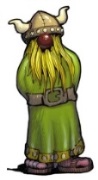 December Character trait of the month is “Kindness & Caring”UPCOMING EVENTSUPCOMING EVENTS